The Bucharest University of Economic Studies, http://www.ase.ro/   DOCTORAL SCHOOL IN BUSINESS ADMINISTRATION   Mihai Eminescu Building, Room 1407, 41, Dacia Blvd., District 1, Bucharest Tel. +4 021 319.19.00; +4 021 319.19.01/ ext.257, http://doctorat.ase.ro/ Contact Person: Professor Cristinel Vasiliu, PhD,  Email: cristi_vasiliu@yahoo.com Tel: +4 076654622128.10.2022Schedule of Doctoral Seminars ThemesAcademic Year 2022-2023, Semester 1Director of the Doctoral School in Business Administration, Signature: 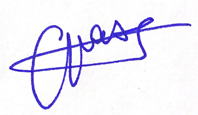 NoThemesPhD Supervisorsand GuestsModerators/ PhD Students  Presentation date and timingLocation/ Room1General principles of academic writingProf. Violeta Dincă PhDProf. Marieta Olaru PhDProf. Corina Pelău PhDProf. Cristinel Vasiliu PhDPhD students guided by coordinating professors.November 10, 202217:30 – 19:30Topic: Seminar doctoralTime: Nov 10, 2022 05:30 PM AthensJoin Zoom Meetinghttps://ase.zoom.us/j/85265907290?pwd=dlRJcjRTNjMwNDZVRWlKemJUUWFnZz09Meeting ID: 852 6590 7290Passcode: 8517372Energy Transition in EUProf. Adrian Tantau PhDPhD students guided by coordinating professorCatalin Hristescu Elena NiculescuAnisoara NeisCamelia NegreaElena Ocenic Lucian PamfilieDecember 7,  202215-17Topic: Seminar doctoralTime: BucharestJoin Zoom Meetinghttps://ase.zoom.us/j/85669031904?pwd=MVNoZkRSRWd2bFpWMisvakJHVzMwdz09Meeting ID: 856 6903 1904Passcode: 8051473Consumers and AI Prof. Corina Pelău PhDProf. Cristinel Vasiliu PhDPhD students guided by coordinating professors.December, 12, 2022, 18.00-22.00Room to be determined4